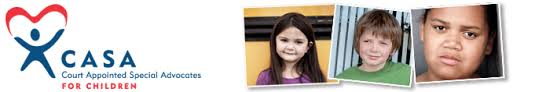 Winter Training: 4 SaturdaysSaturday, February 4rd – Saturday February 25th 9:00am-3:30pmGraduation Tuesday, February 28th 5:30pm -6:30pmSpring FLEX Training Online: 5 TuesdaysTuesday April 18th- Tuesday May 16th 5:15pm- 8:30pmGraduation Tuesday May 23rd  5:30pm-6:30pm Specific qualifications required: This is a partially online/independent studySummer Weeklong “Bootcamp” Training: 5 daysMonday August 7th- Friday August 11th 9:00am-3:30pmGraduation Tuesday, August 15th from 5:30pm-6:30pmFall FLEX Training Online: 4 Tuesdays, 1 WednesdayTuesday October 3rd- Wednesday November 1st (no class 10/31)5:15pm-8:30pmGraduation Tuesday, November 7th from 5:30-6:30pmSpecific qualifications required: This is partially online/independent study 